INFORME TRIMESTRAL DE  ACTIVIDADES DE LOS MESES ENERO FEBRERO Y MARZO 2020 __________________________________________________________________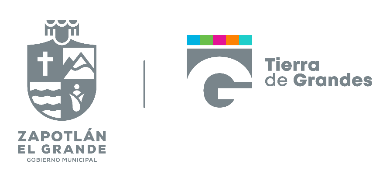 ALBERTO HERRERA ARIAS    INFORME TRIMESTRAL DE ACTIVIDADES DE LOS MESES, ENERO FEBRERO Y MARZO DEL AÑO 2020  PRESIDENTE DE LA COMISIÓN EDILICIA DE AGUA POTABLE Y SANEAMIENTO; PRESIDENTE DE LA COMISIÓN EDILICIA AGROPECUARIO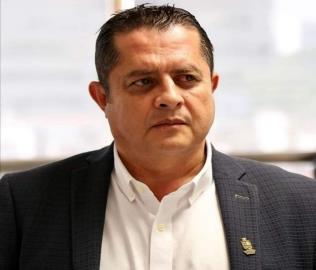 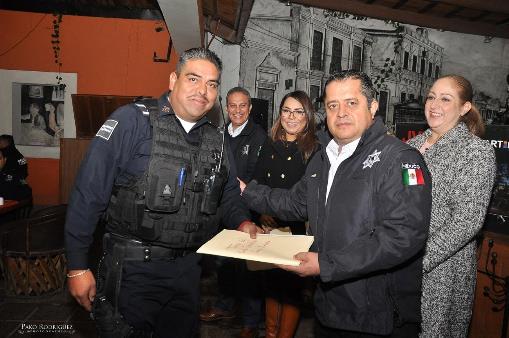 ENTREGA DE RECONOCIMIENTOS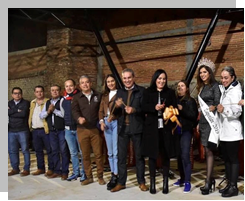 EN PARQUE LOS GUAYABOSINAUGURACIÓN PARQUE LINEAL ARROYO LOS GUAYABOS 09/01/2020INFORMACIÓN GENERALPRESIDENTE DE LA H. COMISIÓN EDILICIA PERMANTE DE AGUA POTABLE Y SANEAMIENTO.PRESIDENTE DE LA H. COMISIÓN EDILICIA PERMANTE DE DESARROLLO AGROPECUARIO E INDUSTRIAL.VOCAL DE LA H. COMISIÓN EDILICIA PERMANTE DE DESARROLLO HUMANO, SALUD PÚBLICA E HIGIENE Y COMBATE DE LAS ADICCIONES.VOCAL DE LA H. COMISIÓN EDILICIA PERMANTE DE ESTACIONAMIENTO.VOCAL DE LA H. COMISIÓN EDILICIA PERMANTE DE SEGURIDAD PÚBLICA Y SOCIAL.VOCAL DE LA H. COMISIÓN EDILICIA PERMANTE DE TRANSITO Y PROTECCIÓN CIVIL.VOCAL DE LA H. COMISIÓN EDILICIA PERMANTE DE RASTRO. 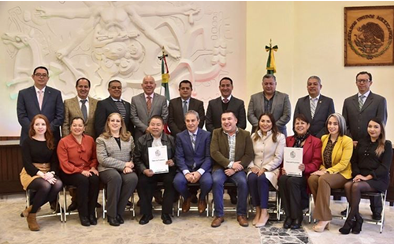 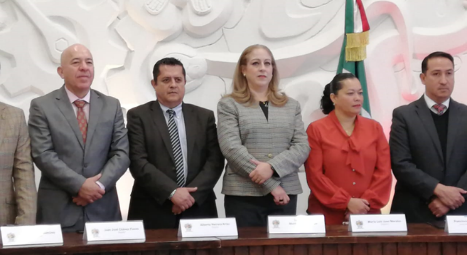 SESIÓN SOLEMNE DE AYUNTAMIENTO No. 15ENTREGA DE TÍTULOS DE PROPIEDAD DE LOS INMUEBLES DENOMINADOS PRESIDENCIA MUNICIPAL Y CENTRO HISTÓRICO09/01/2020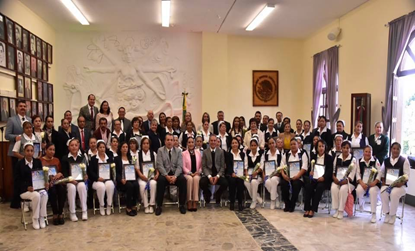 SESIÓN SOLEMNE DE AYUNTAMIENTO No.16RECONOCIMIENTO A ENFERMERAS QUE HAN BRINDADO SU SERVICIO POR MAS DE 20 AÑOS EN EL MUNICIPIO DE ZAPOTLAN EL GRANDE, JALISCO.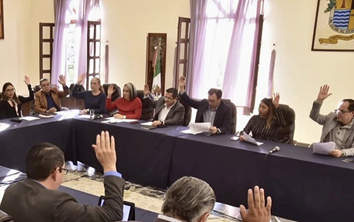 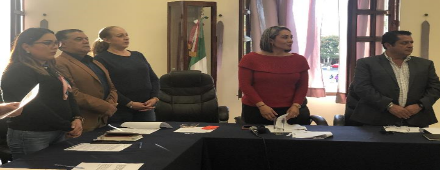 SESIÓN EXTRAORDINARIA NO.45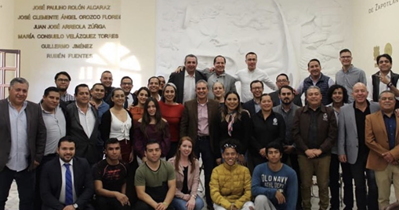 En esta sesión se aprobó la Iniciativa que propone seleccionados para conformar el CONSEJO MUNICIPAL DE LA JUVENTUD y toma de protesta ante el Pleno del Ayuntamiento.20/01/2020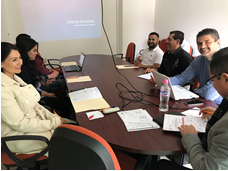 SESIÓN ORDINARIA No. 11 DE COMISIÓN DE DESARROLLO HUMANO, SALUD PÚBLICA E HIGIENE Y COMBATE A LAS ADICCIONES.23/01/2020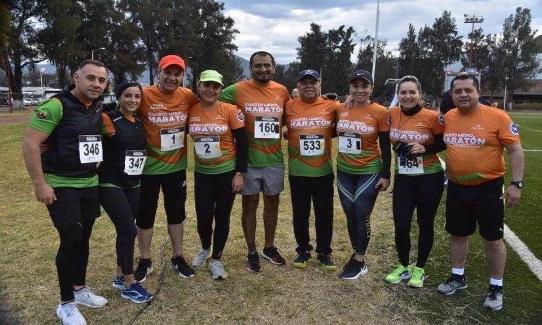 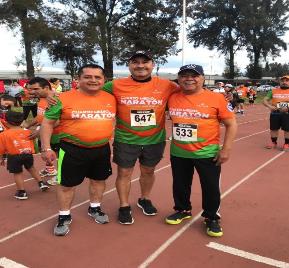 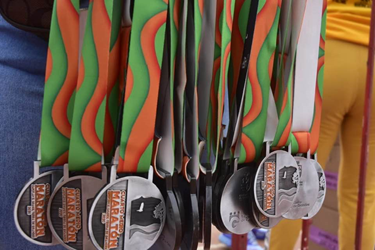 CARRERA “4º MEDIO MARATÓN”26/01/2020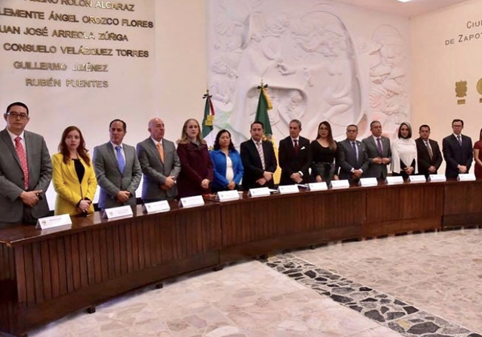 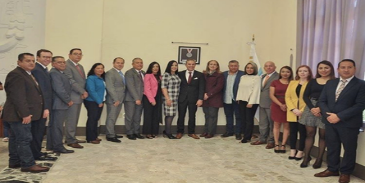 SESIÓN SOLEMNE DE AYUNTAMIENTO No.17CONMEMORACIÓN DEL 196 ANIVERSARIO DE SER CIUDAD28/01/2020
SE FIRMA CONVENIO HEMOVIDA”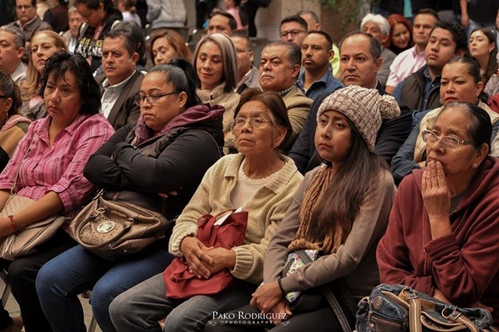 29/01/2020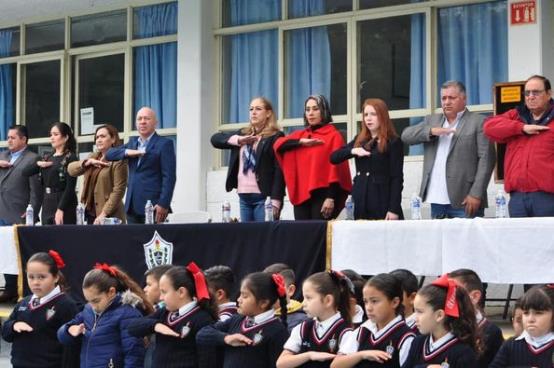 EN COLEGIO CERVANTES196 ANIVERSARIO DE APROBACION DE ACTA CONSTITUTIVA DE LA FEDERACION MEXICANA (1824)30/01/2020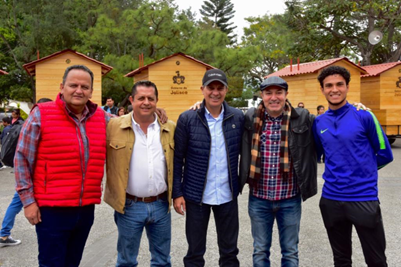 ENTREGA DE APOYO A VENDEDORES AMBULANTES04/02/2020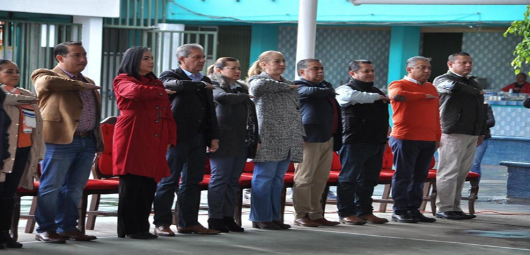 ANIVERSARIO DE LA PROMULGACIÓN DE LAS CONSTITUCIONES DE 1857 Y 1917 EN LA PRIMARIA “JOSÉ CLEMENTE OROZCO”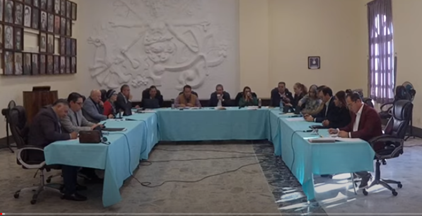 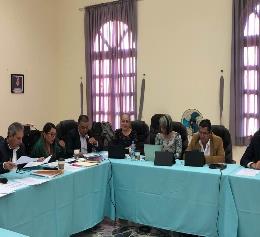 SESIÓN ORDINARIA DE AYUNTAMIENTO No.1210/02/2020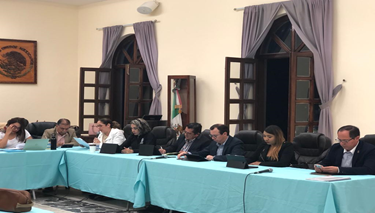 En esta Sesión se autoriza la adhesión para la participación y ejecución del programa RECREA, educando para la vida.18/02/2020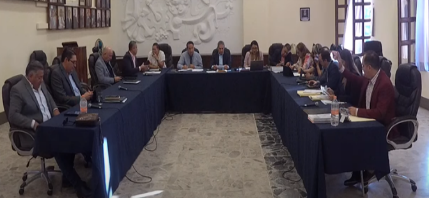 SESIÓN ORDINARIA DE AYUNTAMIENTO No. 13 19/02/2020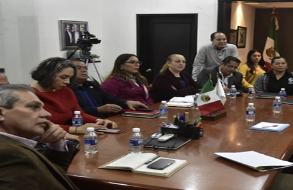 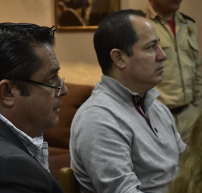 PROTECCION CIVIL19/02/20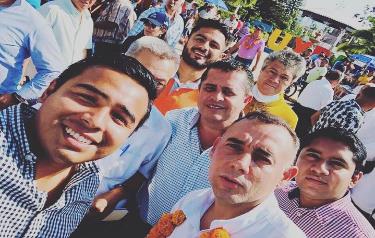 ENTREGA DE APOYOS 22/02/2020 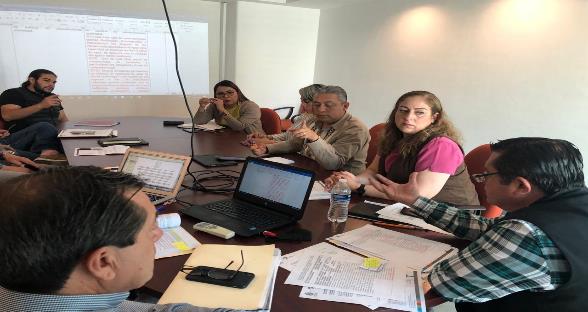 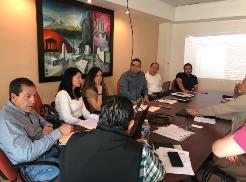 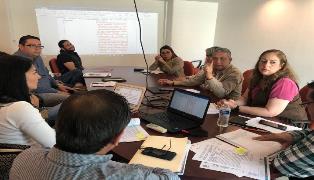 CUARTA SESION ORDINARIA DE LA COMISION EDILICIA  DE AGUA POTABLE Y SANEAMIETO CONJUNTO LA COMISION DE REGLAMENTOS3/03/2020 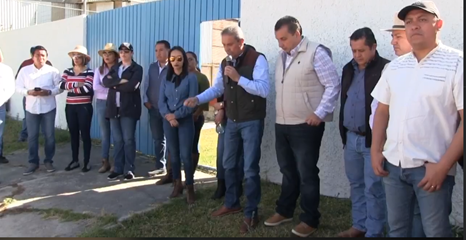 EN LA DELEGACIÓN DEL FRESNITORepresentantes de los tres niveles de gobierno acudimos a la delegación a constatar las condiciones del equipo que abastece del vital líquido agua a la población.05/03/202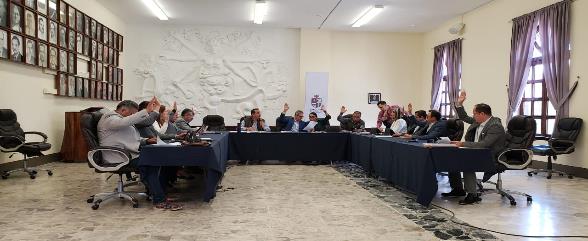 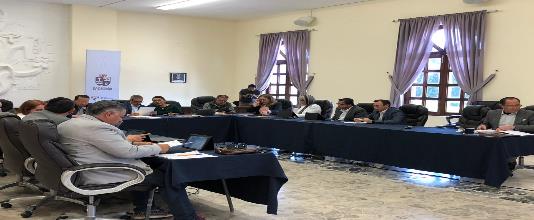 SESIÓN ORDINARIA DE AYUNTAMIENTO No. 145/03/2020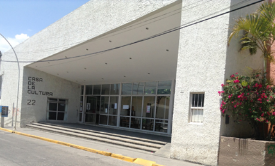 REUNIÓN EN CASA DE LA CULTURASE CONFORMO LA RED Y ESTRATEGÍAS DE APOYO QUE PERMITEN LA PREVENCIÓN DEL CORONAVIRUS COVID-1911/03/2020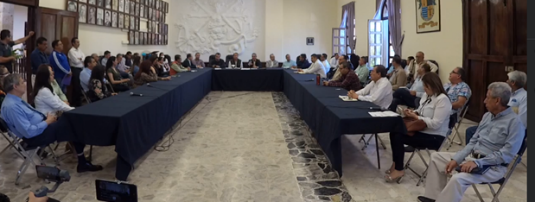 REUNIÓN DE TRABAJO INFORMATIVA SOBRE MEDIDAS PREVENTIVAS DEL CORONAVIRUS COVID-1917/03/2020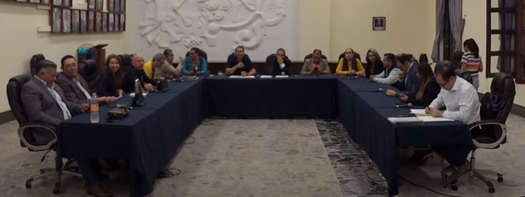 SESIÓN EXTRAORDINARIA DE AYUNTAMIENTO No. 4718/03/2020A T E N T A M E N T E“2020, AÑO MUNICIPAL DE LAS ENFERMERAS”“2020, AÑO DEL 150 ANIVERSARIO DEL NATALICIO DEL CIENTÍFICO JOSÉ MARÍA ARREOLA MENDOZA”.Ciudad Guzmán, Municipio de Zapotlán el Grande, Jalisco,  A 01 de julio del 2020ALBERTO HERRERA ARIAS REGIDOR PRESIDENTE